March 13, 2018BRADLEY R. LEWIS13900 NICKLAUS DRIVEOVERLAND PARK, KS  66223Dear Mr. Lewis:	On March 12, 2018, the Commission received the Application of Bradley R. Lewis for approval to supply natural gas services to the public in the Commonwealth of PA.  Upon initial review, the Application has been determined to be deficient for the following reasons:No $350.00 filing fee No Tax Certification Form	Pursuant to 52  Code §1.4, you are being advised of these deficiencies and are required to file corrections.  Failure to correct the foregoing deficiencies within 20 days of the date of this letter will result in the Application being returned unfiled.   	Please return your items to the above listed address and address to the attention of the Office of the Secretary.If you have any question in regards to this letter, please contact our bureau at (717) 772-7777. Thank you						Sincerely,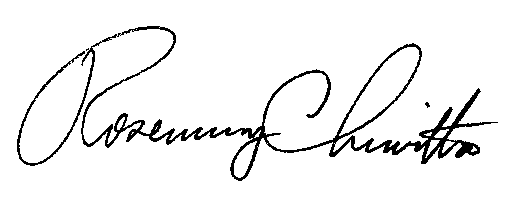 Rosemary ChiavettaSecretary	EnclosureRC:AEL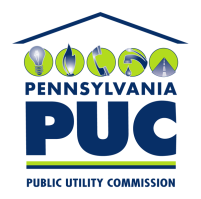  PUBLIC UTILITY COMMISSION400 NORTH STREET, HARRISBURG, PA 17120IN REPLY PLEASE REFER TO OUR 